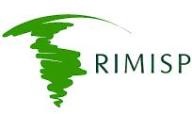 PREMIO MANUEL CHIRIBOGARIMISP- CENTRO LATINOAMERICANO PARA EL DESARROLLO RURALFORMULARIO POSTULACION1. Información del/de la Postulante:2. Información de la Tesis: NombresApellido PaternoApellido MaternoNacionalidadFecha de NacimientoNúmero Documento  IdentificaciónCiudad / País de residenciaDirecciónTeléfonoCorreo ElectrónicoTítulo de la TesisProfesor(a) Guía Nombre Programa del Doctoradouniversidad que imparte el doctoradoPaísCalificación  Tesis (indicar escala de calificación)